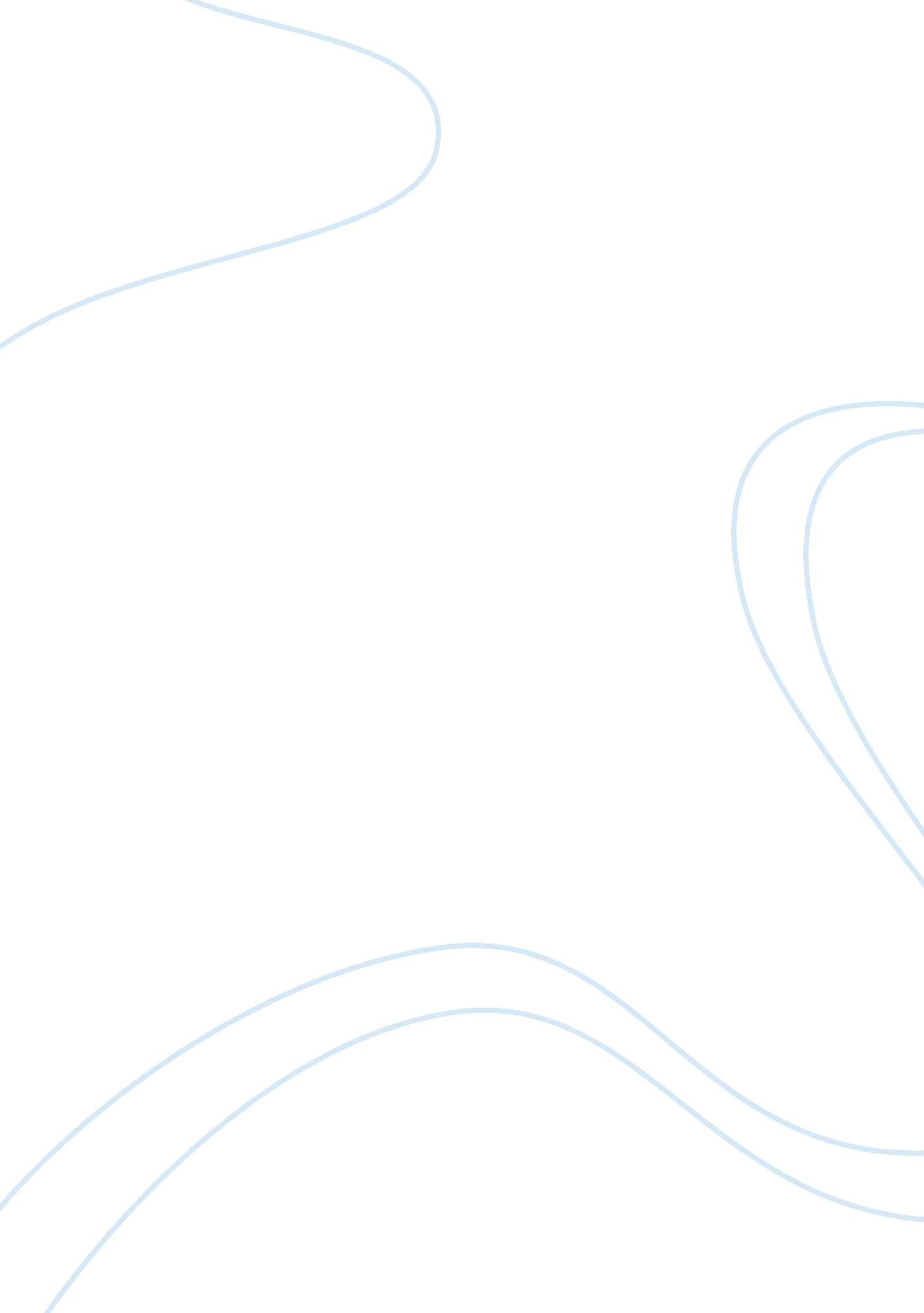 Human weakness and flaws dr jekyllLaw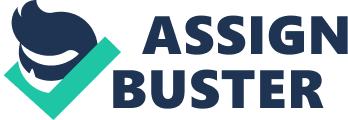 How does Stevenson show human weaknesses and flaws highlighted in chapter 4? Both authors Stevenson and Shakespeare express the theme of weaknesses and flaw through their characters. As Hyde is depicted as the 'Id' or the evil side of Jekyll, his conscience is diminished as he doesn't have any guilty feeling towards the terrible crimes he commits, such as the murder of sir Danvers Carew, an upstanding citizen, which highlights the dichotomy between good and evil which further evidences Hyde's flawed morality. As the chapter opens the setting of London is introduced, a contrasting place to where less people have been exposed to the conflicts of Hyde, highlighting his flawed character as now his lust for evil is no longer confined to the small country town in which he begun. Hyde's rowed morality is greatly evidenced through his inability to contain his violent character, shown in " all of a sudden he broke out in a great flame of anger" this highlights his all-consuming wrath and Hyde's point of no return in his delve into darkness, further eve dining this through the use of 'broke' shows his savagery in his premature actions. " Such an innocent and old-world kindness of disposition" emphasises Hyde's moral depravity in the killing of the innocent, similar to Macbeth’s moral dissolution when he vows " to give to the edge of his sword, his wife, his babes and all unfortunate souls". In this chapter the moral dissent through the character of Hyde, mirrors that of Macbeth in Shakespeare's play, as both act as a vehicle to the downfall which has been foreshadowed. Similarly, Hyde acts as an external manifestation of Jekyll's 'Id' as the witches do for Macbeth. Also as seen in both the murders in which Hyde and Macbeth carry out have caused a ricochet of damage as they cause unnatural grievances from inanimate objects; for example in Macbeth in the aftermath of king Duncan's murder, there is chaos and unease as the " the owl that shrieked" creates a sense of complete despair, affecting all. Comparative to the murder of sir Danvers Carew, where the whole of " London aw as startled" by this shocking event, it states a benchmark in which we see Hyde’s continuous dissent, all evidencing his human weakness and his flawed morality. 